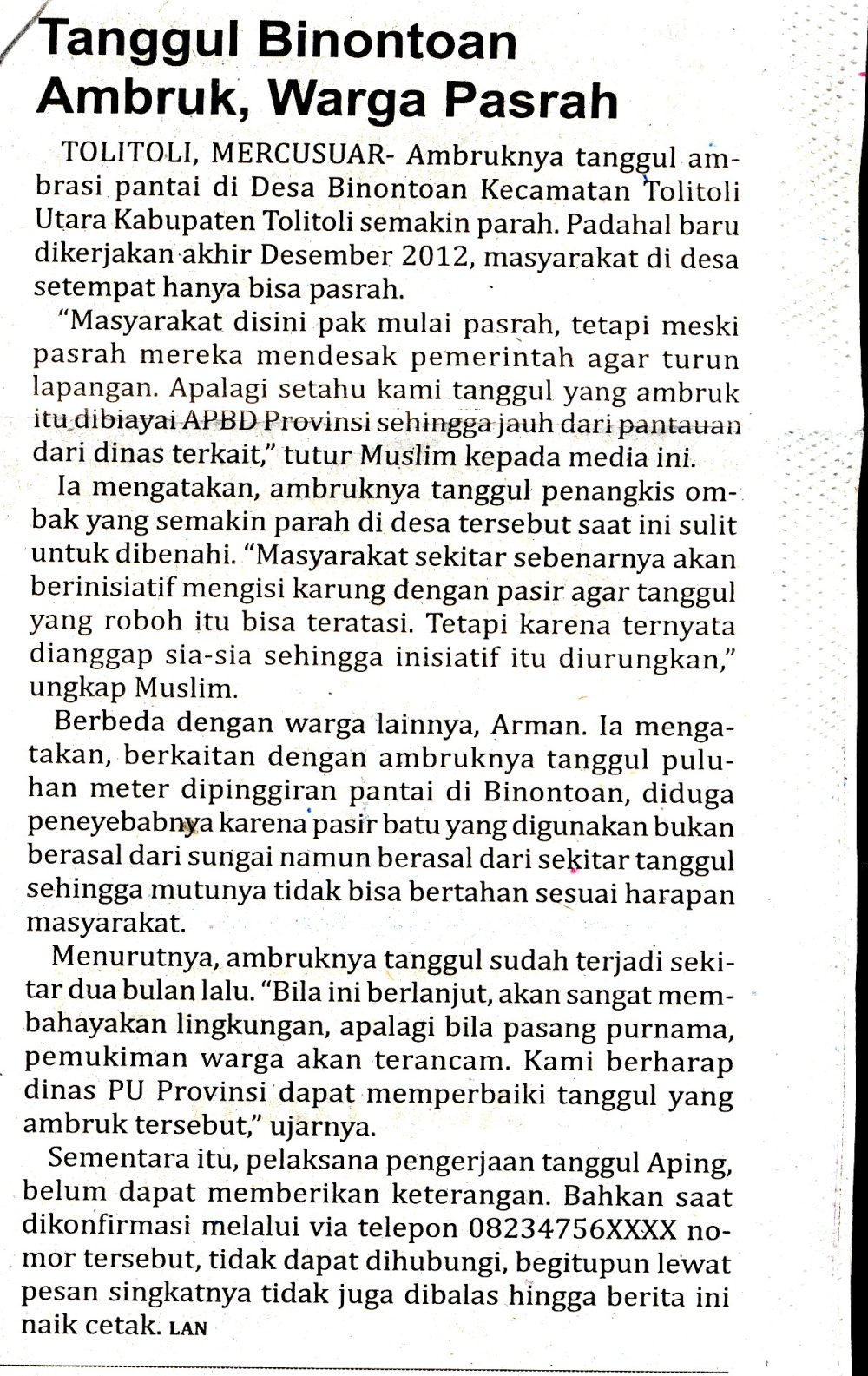 Harian    	:MercusuarKasubaudSulteng IIHari, tanggal:Selasa,19 Maret 2013KasubaudSulteng IIKeterangan:Halaman 15 Kolom  12;KasubaudSulteng IIEntitas:Kabupaten Toli-ToliKasubaudSulteng II